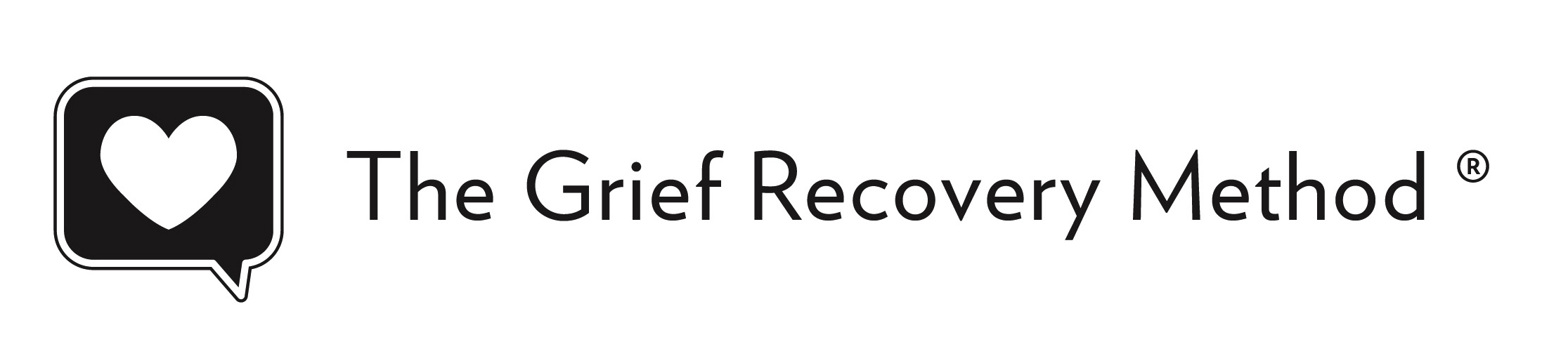 The Grief Recovery Method® Grief Support GroupThe Action Program for Moving Beyond Death, Divorce, and Other LossesYour feelings are normal and natural. The problem is that we have been socialized to believe that these feelings are abnormal and unnatural.Whether your loss is from:Death Divorce or end of a relationshipLoss of a careerLoss of trustLoss of faithLoss of safetyLoss of health8 week program of one on one (in-Person or online) now until December 31, 2020:$225 for 8 sessions or 7 WEEk Group Program at First Mennonite Church – Bluffton, OHEvery monday from 7:00pm – 8:00pm starting October 26, 2020$50 for 7 SessionsPeople say you have to let go and move on in your life, but they don’t tell you what you need to do to accomplish that. The Grief Recovery Method® Outreach Program not only makes that possible but provides partnerships and guidance to ensure that it happens.For further information email:Chris Schilling• Certified Grief Recovery Specialist®•Chris.SchillingGRM@outlook.comCopyrights © / Trademarks (TM). ©1993-Present, Grief Recovery Institute®, John W. James, and Russell P. Friedman. All Grief Recovery Institute® related copyrights/trademarks are owned by The Grief Recovery Institute, John W. James, and Russell P. Friedman including but not limited to: The Grief Recovery Institute®, The Grief Recovery Method®, Certified Grief Recovery Specialist®, Grief❣Recovery®, and AARAM Formula®. All rights reserved. 